BOLSA MERCANTIL DE COLOMBIA 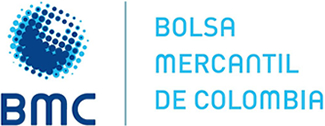 MANUAL DE USO – FORMATO DE CARGA PARA BENEFICICARIOSVERSION 2.0**SUJETO A MODIFICIACION Y/O  CAMBIOSBOGOTÁ D.C., MAYO DE 2016Este manual de uso, es una herramienta indispensable para poder diligenciar correctamente los datos requeridos al momento de ingresar los datos en el “Formato de carga para Beneficiarios”.  Al momento de diligenciar este formato es necesario tener en cuenta las siguientes recomendaciones:Vaya paso a paso haciendo el diligenciamiento del mismo, así podrá suministrar la información correcta de acuerdo a los códigos que posteriormente en este manual estarán explicados. En las casillas donde sea necesario colocar valores en números tenga en cuenta NO escribir: Ni comas (,) Ni puntos (.)Ni funciones ($/*%)Ni formatosDiligenciar todas las casillas con la información necesaria, no dejar espacios en blanco. FORMATO DE CARGA PARA BENEFICIARIOS – DILIGENCIAMIENTO CASILLASTIPO PERSONA TIPO IDENTIFICACIÓN IDENTIFICACIÓNNumero del documento de identificación ****-Sin comas (,)     -Sin puntos (.)    -Sin funciones ($/*%)    -Sin formatosDIGITO DE VERIFICACION Numero – digito de verificación NOMBRE (S) Nombres completos de la persona que hace el diligenciamiento del Formato. APELLIDO (S)Apellidos completos de la persona que hace el diligenciamiento del Formato.DEPARTAMENTOCIUDADDIRECCIÓNDirección de la persona que diligencia el formato ****-Sin comas (,)     -Sin puntos (.)    -Sin funciones (#$/*%)    -Sin formatos          TELÉFONOTeléfono de la persona que diligencia el formato ****-Sin comas (,)     -Sin puntos (.)    -Sin funciones (#$/*%)    -Sin formatos  CORREO ELECTRÓNICOEmail de la persona que diligencia el formato ****-Sin comas (,)     -Sin puntos (.)    -Sin funciones (#$/*%)    -Sin formatosBANCOTIPO CUENTA BANCARIANUMERO DE CUENTANumero de la cuenta correspondiente a la persona que diligencia el formato ****-Sin comas (,)     -Sin puntos (.)    -Sin funciones (#$/*%)    -Sin formatosTIPODE BENEFICIARIO ACTIVO CódigoNombreDescripción1NATURALPERSONA NATURAL2JURÍDICAPERSONA JURÍDICACódigoCódigoTipo PersonaNombreDescripción11CCCEDULA DE CIUDADANIA22NITNIT41CECEDULA DE EXTRANJERIACódigoNombre25CUNDINAMARCA 5ANTIOQUIA 8ATLANTICO 13BOLIVAR 15BOYACA 17CALDAS 18CAQUETA 19CAUCA 20CESAR 23CORDOBA 27CHOCO 41HUILA 44GUAJIRA 47MAGDALENA 50META 52NARIÑO 54NORTE DE SANTANDER 63QUINDIO 66RISARALDA 67SAN ANDRES 68SANTANDER 70SUCRE 73TOLIMA 76VALLE 81ARAUCA 85CASANARE 86PUTUMAYO 88SAN ANDRES 91AMAZONAS 94GUAINIA 95GUAVIARE 97VAUPES 99VICHADA 11BOGOTA DC Código CiudadCódigo DepartamentoDescripciónCódigo CiudadCódigo DepartamentoDescripción15MEDELLIN59425UTICA25ABEJORRAL59525VERGARA35ABRIAGUI59625VENECIA45ALEJANDRIA59725VIANI55AMAGA59825VILLAGOMEZ65AMALFI59925VILLAPINZON75ANDES60025VILLETA85ANGELOPOLIS60125VIOTA95ANGOSTURA60225YACOPI105ANORI60325ZIPACON115SANTA FE DE ANTIOQUIA60425ZIPAQUIRA125ANZA60527QUIBDO135APARTADO60627ACANDI145ARBOLETES60727ALTO BAUDO - PIE DE PATO155ARGELIA60827ATRATO - YUTO165ARMENIA60927BAGADO175BARBOSA61027BAHIA SOLANO - MUTIS185BELMIRA61127BAJO BAUDO - PIZARRO195BELLO61227BOJAYA - BELLAVISTA205BETANIA61327CANTON DEL SAN PABLO215BETULIA61427CONDOTO225BOLIVAR61527EL CARMEN235BRICEÑO61627EL LITORAL DEL SAN JUAN245BURITICA61727ISTMINA255CACERES61827JURADO265CAICEDO61927LLORO275CALDAS62027NOVITA285CAMPAMENTO62127NUQUI295CANASGORDAS62227RIOSUCIO305CARACOLI62327SAN JOSE DEL PALMAR315CARAMANTA62427SIPI325CAREPA62527TADO335CARMEN DE VIBORAL62627UNGUIA345CAROLINA62741NEIVA355CAUCASIA62841ACEVEDO365CHIGORODO62941AGRADO375CISNEROS63041AIPE385COCORNA63141ALGECIRAS395CONCEPCION63241ALTAMIRA405CONCORDIA63341BARAYA415COPACABANA63441CAMPOALEGRE425DABEIBA63541COLOMBIA435DON MATIAS63641ELIAS445EBEJICO63741GARZON455EL BAGRE63841GIGANTE465ENTRERRIOS63941GUADALUPE475ENVIGADO64041HOBO485FREDONIA64141IQUIRA495FRONTINO64241ISNOS - SAN JOSE DE505GIRALDO64341LA ARGENTINA515GIRARDOTA64441LA PLATA525GOMEZ PLATA64541NATAGA535GRANADA64641OPORAPA545GUADALUPE64741PAICOL555GUARNE64841PALERMO565GUATAPE64941PALESTINA575HELICONIA65041PITAL585HISPANIA65141PITALITO595ITAGUI65241RIVERA605ITUANGO65341SALADOBLANCO615JARDIN65441SAN AGUSTIN625JERICO65541SANTA MARIA635LA CEJA65641SUAZA645LA ESTRELLA65741TARQUI655LA MAGDALENA65841TESALIA665LA PINTADA65941TELLO675LA UNION66041TERUEL685LIBORINA66141TIMANA695MACEO66241VILLAVIEJA705MARINILLA66341YAGUARA715MONTEBELLO66444RIOHACHA725MURINDO66544ALBANIA735MUTATA66644BARRANCAS745NARIÑ066744DIBULA755NECOCLI66844DISTRACCION765NECHI66944EL MOLINO775OLAYA67044FONSECA785PEÑOL67144HATONUEVO795PEQUE67244LA JAGUA DEL PILAR805SABANALARGA67344MAICAO815SABANETA67444MANAURE825SALGAR67544SAN JUAN DEL CESAR835SAN ANDRES67644URIBIA845PUEBLORRICO67744URUMITA855PUERTO BERRIO67844VILLANUEVA865PUERTO NARE - LA MAGDALENA67947SANTA MARTA875PUERTO TRIUNFO68047ALGARROBO885REMEDIOS68147ARACATACA895RETIRO68247ARIGUANI - EL DIFICIL905RIONEGRO68347CERRO SAN ANTONIO915SAN FRANSISCO68447CHIVOLO925SABANALARGA68547CIENAGA935SABANETA68647EL BANCO945SALGAR68747EL PIÑON955SAN ANDRES68847EL RETEN965SAN CARLOS68947FUNDACION975SAN FRANCISCO69047GUAMAL985SAN JERONIMO69147NUEVA GRANADA995SAN JOSE DE LA MONTANA69247PEDRAZA1005SAN JUAN DE URABA69347PIJINO DEL CARMEN1015SAN LUIS69447PIVIJAY1025SAN PEDRO69547PLATO1035SAN PEDRO DE URUBA69647PUEBLOVIEJO1045SAN RAFAEL69747REMOLINO1055SAN ROQUE69847SABANAS DE SAN ANGRL1065SAN VICENTE69947SALAMINA1075SANTA BARBARA70047SAN SEBASTIAN DE BUENAVISTA1085SANTA ROSA DE OSOS70147SAN ZENON1095SANTO DOMINGO70247SANTA ANA1105SANTUARIO70347SANTA BARBARA DE PINTO1115SEGOVIA70447SITIONUEVO1125SONSON70547TENERIFE1135SOPETRAN70647ZAPAYAN1145TAMESIS70747ZONA BANANERA1155TARAZA70850VILLAVICENCIO1165TARSO70950ACACIAS1175TITIRIBI71050BANCO DE LA REPUBLICA1185TOLEDO71150BARRANCA DE UPIA1195TURBO71250CABUYARO1205URAMITA71350CASTILLA LA NUEVA1215URRAO71450CUBARRAL - SAN LUIS DE1225VALDIVIA71550CUMARAL1235VALPARAISO71650EL CALVARIO1245VEGACHI71750EL CASTILLO1255VENECIA71850EL DORADO1265VIGIA DEL FUERTE71950FUENTE DE ORO1275YALI72050GRANADA1285YARUMAL72150GUAMAL1295YOLOMBO72250MAPIRIPAN1305YONDO - CASABE72350MESETAS1315ZARAGOZA72450LA MACARENA1325BANCO REPUBLICA72550LA URIBE1338BARRANQUILLA72650LEJANIAS1348BARANOA72750PUERTO CONCORDIA1358CAMPO DE LA CRUZ72850PUERTO GAITAN1368CANDELARIA72950PUERTO LOPEZ1378GALAPA73050PUERTO LLERAS1388JUAN DE ACOSTA73150PUERTO RICO1398LURUACO73250RESTREPO1408MALAMBO73350SAN CARLOS GUAROA1418MANATI73450SAN JUAN DE ARAMA1428PALMAR DE VARELA73550SAN JUANITO1438PIOJO73650SAN MARTIN1448POLONUEVO73750VISTA HERMOSA1458PONEDERA73852PASTO - SAN JUAN DE1468PUERTO COLOMBIA73952ALBAN SAN JOSE1478REPELON74052ALDANA1488SABANAGRANDE74152ANCUYA1498SABANALARGA74252ARBOLEDA - BERRUECOS1508SANTA LUCIA74352BARBACOAS1518SANTO TOMAS74452BELEN1528SOLEDAD74552BUESACO1538SUAN74652COLON - GENOVA1548TUBARA74752CONSACA1558USIACURI74852CONTADERO15611BOGOTA D.C74952CORDOBA15711BOSA75052CUASPUD - CARLOSAMA15811ENGATIVA75152CUMBAL15911FONTIBON75252CUMBITARA16011ENGATIVA75352CHACHAGUI16111USAQUEN75452EL CHARCO16211USME75552EL ROSARIO16311CIUDAD FINAGRO(CONVERSION)75652EL TABLON16413CARTAGENA75752EL TAMBO16513ACHI75852FUNES16613ALTO DEL ROSARIO75952GUACHUCAL16713ARENAL76052GUAITARILLA16813ARJONA76152GUALMATAN16913ARROYOHONDO76252ILES17013BARRANCO DE LOBA76352IMUES17113CALAMAR76452IPIALES17213CANTAGALLO76552LA CRUZ17313CICUCO76652LA FLORIDA17413CORDOBA76752LA LLANADA17513CLEMENCIA76852LA TOLA17613EL CARMEN DE BOLIVAR76952LA UNION17713EL GUAMO77052LEIVA17813EL PENON77152LINARES17913HATILLO DE LOBA77252LOS ANDES - SOTOMAYOR18013MAGANGUE77352MAGUI - PAYAN18113MAHATES77452PIEDRANCHA - MALLAMA18213MARGARITA77552MOSQUERA18313MARIA LA BAJA77652OLAYA HERRERA18413MONTECRISTO77752OSPINA18513MOMPOS77852FRANCISCO PIZARRO18613MORALES77952POLICARPA18713PINILLOS78052POTOSI18813REGIDOR78152PROVIDENCIA18913RIO VIEJO78252PUERRES19013SAN CRISTOBAL78352PUPIALES19113SAN ESTANISLAO78452RICAURTE19213SAN FERNANDO78552ROBERTO PAYAN - SAN JOSE19313SAN JACINTO78652SAMANIEGO19413SAN JACINTO DEL CAUCA78752SANDONA19513SAN JUAN DE NEPOMUCENO78852SAN BERNARDO19613SAN MARTIN DE LOBA78952SAN LORENZO19713SAN PABLO79052SAN PABLO19813SANTA CATALINA79152SAN PEDRO DE CARTAGO19913SANTA ROSA79252SANTA BARBARA - ISCUANDE20013SANTA ROSA DEL SUR79352SANTACRUZ - GUACHAVES20113SIMITI79452SAPUYES20213SOPLAVIENTO79552TAMINANGO20313TALAIGUA NUEVO79652TANGUA20413TIQUISIO - PUERTO RICO79752TUMACO20513TURBACO79852TUQUERRES20613TURBANA79952YACUANQUER20713VILLANUEVA80054CUCUTA20813ZAMBRANO80154ABREGO20915TUNJA80254ARBOLEDAS21015ALMEIDA80354BOCHALEMA21115AQUITANIA80454BUCARASICA21215ARCABUCO80554CACOTA21315BELEN80654CACHIRA21415BERBEO80754CHINACOTA21515BETEITIVA80854CHITAGA21615BOAVITA80954CONVENCION21715BOYACA81054CUCUTILLA21815BRICEÑO81154DURANIA21915BUENAVISTA81254EL CARMEN22015BUSBANZA81354EL TARRA22115CALDAS81454EL ZULIA22215CAMPOHERMOSO81554GRAMALOTE22315CERINZA81654HACARI22415CHINAVITA81754HERRAN22515CHIQUINQUIRA81854LABATECA22615CHISCAS81954BANCO REPUBLICA22715CHITA82054LA ESPERANZA22815CHITARAQUE82154LA PLAYA22915CHIVATA82254BANCO REPUBLICA23015CIENEGA82354LOS PATIOS23115COMBITA82454LOURDES23215COPER82554MUTISCUA23315CORRALES82654OCANA23415COVARACHIA82754PAMPLONA23515CUBARA82854PAMPLONITA23615CUCAITA82954PUERTO SANTANDER23715CUITIVA83054RAGONVALIA23815CHIQUIZA83154SALAZAR23915CHIVOR83254SAN CALIXTO24015DUITAMA83354SAN CAYETANO24115EL COCUY83454SANTIAGO24215EL ESPINO83554SARDINATA24315FIRAVITOBA83654SILOS24415FLORESTA83754TEORAMA24515GACHANTIVA83854TIBU24615GAMEZA83954TOLEDO24715GARAGOA84054VILLA CARO24815GUACAMAYAS84154VILLA DEL ROSARIO24915GUATEQUE84263ARMENIA25015GUAYATA84363BUENAVISTA25115GUICAN84463CALARCA25215IZA84563CIRCASIA25315JENESANO84663CORDOBA25415JERICO84763FILANDIA25515LABRANZAGRANDE84863GENOVA25615LA CAPILLA84963LA TEBAIDA25715LA VICTORIA85063MONTENEGRO25815LA UVITA85163PIJAO25915VILLA DE LEYVA85263QUIMBAYA26015MACANAL85363SALENTO26115MARIPI85466PEREIRA26215MIRAFLORES85566APIA26315MONGUA85666BALBOA26415MONGUI85766BELEN DE UMBRIA26515MONIQUIRA85866DOSQUEBRADAS26615MOTAVITA85966GUATICA26715MUZO86066LA CELIA26815NOBSA86166LA VIRGINIA26915NUEVO COLON86266MARSELLA27015OICATA86366MISTRATO27115OTANCHE86466PUEBLO RICO27215PACHAVITA86566QUINCHIA27315PAEZ86666SANTA ROSA DE CABAL27415PAIPA86766SANTUARIO27515PAJARITO86867SAN ANDRES ISLAS27615PANQUEBA86968BUCARAMANGA27715PAUNA87068AGUADA27815PAYA87168ALBANIA27915PAZ DE RIO87268ARATOCA28015PESCA87368BARBOSA28115PISVA87468BARICHARA28215PUERTO BOYACA87568BARRANCABERMEJA28315QUIPAMA87668BETULIA28415RAMIRIQUI87768BOLIVAR28515RAQUIRA87868CABRERA28615RONDON87968CALIFORNIA28715SABOYA88068CAPITANEJO28815SACHICA88168CARCASI28915SAMACA88268CEPITA29015SAN EDUARDO88368CERRITO29115SAN JOSE DE PARE88468CHARALA29215SAN LUIS DE GACENO88568CHARTA29315SAN MATEO88668CHIMA29415SAN MIGUEL DE SEMA88768CHIPATA29515SAN PABLO DE BORBUR88868CIMITARRA29615SANTANA88968CONCEPCION29715SANTA MARIA89068CONFINES29815SANTA ROSA DE VITERBO89168CONTRATACION29915SANTA SOFIA89268COROMORO30015SATIVANORTE89368CURITI30115SATIVASUR89468EL CARMEN DE CHUCURI30215SIACHOQUE89568EL GUACAMAYO30315SOATA89668EL PENON30415SOCOTA89768EL PLAYON30515SOCHA89868ENCINO30615SOGAMOSO89968ENCISO30715SOMONDOCO90068FLORIAN30815SORA90168FLORIDABLANCA30915SOTAQUIRA90268GALAN31015SORACA90368GAMBITA31115SUSACON90468GIRON31215SUTAMARCHAN90568GUACA31315SUTATENZA90668GUADALUPE31415TASCO90768GUAPOTA31515TENZA90868GUAVATA31615TIBANA90968GUEPSA31715TIBASOSA91068HATO31815TINJACA91168JESUS MARIA31915TIPACOQUE91268JORDAN32015TOCA91368LA BELLEZA32115TOGUI91468LANDAZURI32215TOPAGA91568LA PAZ32315TOTA91668LEBRIJA32415TUNUNGUA91768LOS SANTOS32515TURMEQUE91868MACARAVITA32615TUTA91968MALAGA32715TUTASA92068MATANZA32815UMBITA92168MOGOTES32915VENTAQUEMADA92268MOLAGAVITA33015VIRACACHA92368OCAMONTE33115ZETAQUIRA92468OIBA33217MANIZALES92568ONZAGA33317AGUADAS92668PALMAR33417ANSERMA92768PALMAS DEL SOCORRO33517ARANZAZU92868PARAMO33617ARAUCA CALDAS92968PIEDECUESTA33717BELALCAZAR93068PINCHOTE33817CHINCHINA93168PUENTE NACIONAL33917FILADELFIA93268PUERTO PARRA34017LA DORADA93368PUERTO WILCHES34117LA MERCED93468RIONEGRO34217MANZANARES93568SABANA DE TORRES34317MARMATO93668SAN ANDRES34417MARQUETALIA93768SAN BENITO34517MARULANDA93868SAN GIL34617NEIRA93968SAN JOAQUIN34717BANCO REPUBLICA94068SAN JOSE DE MIRANDA34817NORCASIA94168BANCO REPUBLICA34917PACORA94268SAN MIGUEL35017PALESTINA94368SAN VICENTE DE CHUCURI35117PENSILVANIA94468SANTA BARBARA35217RIOSUCIO94568SANTA HELENA DEL OPON35317RISARALDA94668SIMACOTA35417SALAMINA94768SOCORRO35517SAMANA94868SUAITA35617BANCO REPUBLICA94968SUCRE35717SAN JOSE95068SURATA35817SUPIA95168TONA35917VICTORIA95268UMPALA36017VILLAMARIA95368VALLE DE SAN JOSE36117VITERBO95468VELEZ36217BOLIVIA95568VETAS36318FLORENCIA95668VILLANUEVA36418ALBANIA95768ZAPATOCA36518BELEN DE LOS ANDAQUIES95870SINCELEJO36618CARTAGENA DEL CHAIRA95970BUENAVISTA36718CURILLO96070CAIMITO36818EL DONCELLO96170COLOSO - RICUARTE36918EL PAUJIL96270COROZALI37018GETUCHA96370COVENAS37118LA MONTAÑITA96470CHALAN37218MATICURU96570EL ROBLE37318MILAN96670GALERAS - NUEVA GRANADA37418MORELIA96770CODIGO POR DEFINIR37518PUERTO RICO96870GUARANDA37618SAN JOSE DEL FRAGUA96970LA UNION37718SAN VICENTE DEL CAGUAN97070LOS PALMITOS37818SOLANO97170MAJAGUAL37918SOLANO97270MORROA38018SOLITA97370OVEJAS38118SOLITA97470PALMITO38218VALPARAISO97570SAMPUES38318GUACAMAYAS97670SAN BENITO ABAD38419POPAYAN97770SAN JUAN DE BETULIA38519ALMAGUER97870SAN MARCOS38619ARGELIA97970SAN ONOFRE38719BALBOA98070SAN PEDRO38819BOLIVAR98170SINCE38919BUENOS AIRES98270SUCRE39019CAJIBIO98370TOLU39119CALDONO98470TOLUVIEJO39219CALOTO98573IBAGUE39319CORINTO98673ALPUJARRA39419EL TAMBO98773ALVARADO39519FLORIDA98873AMBALEMA39619FLORENCIA98973ANZOATEGUI39719GUAPI99073ARMERO - GUAYABAL39819INZA99173ATACO39919JAMBALO99273CAJAMARCA40019LA SIERRA99373CARMEN DE APICALA40119LA VEGA99473CASABIANCA40219LOPEZ - MICAY99573CHAPARRAL40319MERCADERES99673LIBANO40419MIRANDA99773COELLO40519MORALES99873COYAIMA40619PADILLA99973CUNDAY40719PAEZ - BELALCAZAR100073DOLORES40819PATIA - EL BORDO100173ESPINAL40919PIAMONTE100273FALAN41019PIENDAMO100373FLANDES41119PUERTO TEJADA100473FRESNO41219PURACE - COCONUCO100573BANCO REPUBLICA41319ROSAS100673GUAMO41419SAN PEDRO100773HERVEO41519SAN SEBASTIAN100873HONDA41619SANTANDER100973ICONONZO41719SANTANDER DE QUILICHAO101073LERIDA41819SANTA ROSA101173LIBANO42019BANCO REPUBLICA101273MARIQUITA42119SILVIA101373MELGAR42219SOTARA - PAISPAMPA101473BANCO REPUBLICA42319BANCO REPUBLICA101573MURILLO42419SUAREZ101673NATAGAIMA42519SUCRE101773ORTEGA42619TIMBIO101873BANCO REPUBLICA42719TIMBIQUI101973PALOCABILDO42819TORIBIO102073PIEDRAS42919TOTORO102173PLANADAS43019VILLA RICA102273PRADO43120VALLEDUPAR102373PURIFICACION43220AGUACHICA102473RIOBLANCO43320AGUSTIN CODAZZI102573RONCESVALLES43420ASTREA102673ROVIRA43520BECERRIL102773SALDANA43620BOSCONIA102873SAN ANTONIO43720CHIMICHAGUA102973SAN LUIS43820CHIRIGUANA103073SANTA ISABEL43920CURUMANI103173SUAREZ44020EL COPEY103273BANCO REPUBLICA44120EL PASO103373VALLE DE SAN JUAN44220GAMARRA103473VENADILLO44320GONZALEZ103573VILLAHERMOSA44420LA GLORIA103673VILLARRICA44520LA JAGUA DE IBIRICO103776CALI44620MANAURE BALCON DEL CESAR103876ALCALA44720PAILITAS103976ANDALUCIA44820PELAYA104076ANSERMANUEVO44920PUEBLO BELLO104176ARGELIA45020RIO DE ORO104276BOLIVAR45120LA PAZ - ROBLES104376BUENAVENTURA45220SAN ALBERTO104476BUGA45320SAN DIEGO104576BUGALAGRANDE45420SAN MARTIN104676CAICEDONIA45520TAMALAMEQUE104776CALIMA - DARIEN45623MONTERIA104876CANDELARIA45723AYAPEL104976CARTAGO45823BUENAVISTA105076DAGUA45923BUENAVISTA105176EL AGUILA46023CANALETE105276EL CAIRO46123CERETE105376EL CERRITO46223CHIMA105476EL DOVIO46323CHINU105576FLORIDA46423CIENAGA DE ORO105676GINEBRA46523COTORRA105776GUACARI46623LA APARTADA - LA FRONTERA105876JAMUNDI46723LORICA105976LA CUMBRE46823LOS CORDOBAS106076LA UNION46923MOMIL106176LA VICTORIA47023MONTELIBANO106276BANCO REPUBLICA47123MONITOS106376BANCO REPUBLICA47223PLANETA RICA106476OBANDO47323PUEBLO NUEVO106576PALMIRA47423PUERTO ESCONDIDO106676PRADERA47523PUERTO LIBERTADOR106776RESTREPO47623PURISIMA106876RIOFRIO47723SAHAGUN106976ROLDANILLO47823SAN ANDRES SOTAVENTO107076BANCO REPUBLICA47923SAN ANTERO107176SAN PEDRO48023SAN BERNARDO DEL VIENTO107276SEVILLA48123SAN CARLOS107376TORO48223SAN PELAYO107476TRUJILLO48323TIERRALTA107576TULUA48423VALENCIA107676ULLOA48525AGUA DE DIOS107776VERSALLES48625ALBAN107876VIJES48725ANAPOIMA107976YOTOCO48825ANOLAIMA108076YUMBO48925ARBELAEZ108176ZARZAL49025BELTRAN108281ARAUCA49125BITUIMA108381ARAUQUITA49225BOJACA108481CRAVO NORTE49325CABRERA108581FORTUL49425CACHIPAY108681PUERTO RONDON49525CAJICA108781SARAVENA49625CAPARRAPI108881TAME49725CAQUEZA108981BANCO DE LA REPUBLICA49825CARMEN DE CARUPA109083FLORENCIA49925CHAGUANI109183ALBANIA50025CHIA109283BELEN ANDAQUIES50125CHIPAQUE109383CARTAGENA DEL CHAIRA50225CHOACHI109483EL DONCELLO50325CHOCONTA109583EL PAUJIL50425COGUA109683GETUCHA50525COTA109783BANCO REPUBLICA50625CUCUNUBA109883LA MONTANITA50725BANCO DE LA REPUBLICA109983MATICURUL50825EL COLEGIO110083MILAN50925EL PEÑON110183MORELIA51025EL ROSAL110283PUERTO RICO51125FACATATIVA110383BANCO REPUBLICA51225FOMEQUE110483SAN VICENTE DEL CAGUAN51325FOSCA110583SOLANO51425FUNZA110683SOLITA51525FUQUENE110783VALPARAISO51625FUSAGASUGA110885YOPAL51725GACHALA110985AGUAZUL51825GACHANCIPA111085CHAMEZA51925GACHETA111185HATO COROZAL52025GAMA111285LA SALINA52125GIRARDOT111385MANI52225GRANADA111485MONTERREY52325GUACHETA111585NUNCHIA52425GUADUAS111685OROCUE52525GUASCA111785PAZ DE ARIPORO52625GUATAQUI111885PORE52725GUATAVITA111985RECETOR52825GUAYABAL DE SIQUIMA112085SABANALARGA52925GUAYABETAL112185SACAMA53025GUTIERREZ112285SAN LUIS DE PALENQUE53125CIUDAD DE PRUEBA DE BDG ZONAS112385TAMARA53225JERUSALEN112485TAURAMENA53325JUNIN112585TRINIDAD53425LA CALERA112685VILLANUEVA53525LA MESA112786MOCOA53625LA PALMA112886COLON53725LA PEÑA112986ORITO53825LA VEGA113086PUERTO ASIS53925LENGUAZAQUE113186PUERTO CAICEDO54025MACHETA113286PUERTO GUZMAN54125MADRID113386PUERTO LEGUIZAMO54225MANTA113486SIBUNDOY54325MEDINA113586SAN FRANCISCO54425MOSQUERA113686SAN MIGUEL - LA DORADA54525NARIÑO113786SANTIAGO54625FONTIBON113886VALLE GUAMUEZ - LA HORMIGA54725NEMOCON113986VILLA GARZON54825NILO114088SAN ANDRES54925NIMAIMA114128PROVIDENCIA55025NOCAIMA114291LETICIA55125VENECIA - OSPINA PEREZ114391ARARACUARA55225PACHO114491EL ENCANTO55325PAIME114591LA CHORRERA55425PANDI114691LA PEDRERA55525PARATEBUENO114791MIRITI - PARANA55625PASCA114891PUERTO NARIÑO55725PUERTO SALGAR114991PUERTO SANTANDER55825PULI115091TARAPACA55925QUEBRADANEGRA115194PUERTO INIRIDA56025QUETAME115294GUAVIARE - BARRANCO MINAS56125QUIPILE115394SAN FELIPE56225RAFAEL REYES - APULO115494PUERTO COLOMBIA56325RICAURTE115594LA GUADALUPE56425SAN ANTONIO DE TEQUENDAMA115694CACAHUAL56525SAN BERNARDO115794PANA PANA - CAMPO ALEGRE56625SAN CAYETANO115894MRICHAL NUEVO56725SAN FRANCISCO115995SAN JOSE DEL GUAVIARE56825SAN JUAN DE RIO SECO116095CALAMAR56925SASAIMA116195EL RETORNO57025SESQUILE116295EL RETORNO57125SIBATE116395MIRAFLORES57225SILVANIA116495MORICHAL57325SIMIJACA116597MITU57425SOACHA116697CARURU57525SOPO116797EL RETORNO57625SUBACHOQUE116897MIRAFLORES57725SUESCA116997MORICHAL57825SUPATA117097PACOA57925SUSA117197TARAIRA58025SUTATAUSA117297SAN JOSE GUAVIERE58125TABIO117397PAPUNAUA - MOCHIRAL58225TAUSA117497YAVARATE58325TENA117599PUERTO CARREÑO58425TENJO117699AMANAVEN58525TIBACUY117799CASUARITO58625TIBIRITA117899NUEVA ANTIOQUIA58725TOCAIMA117999LA PRIMAVERA58825TOCANCIPA118099PUERTO MURILLO58925TOPAIPI118199SANTA RITA59025UBALA118299SANTA ROSALIA59125UBAQUE118399SANTA ROSALIA59225UBATE118499SAN JOSE DE OCUNE59325UNE118599CUMARIBOCódigoNombre18BANCO DE OCCIDENTE 5BANCO DE BOGOTA 6BANCO POPULAR 7BANCOLOMBIA 8BANCO SANTANDER 10CITIBANK 11HSBC COLOMBIA 12BANCO GNB SUDAMERIS 16BANCO COLPATRIA 14BBVA COLOMBIA S.A. 15HELM BANK 19BCSC 21BANCO DAVIVIENDA 22BANCO AV VILLAS 24BANCO FINANDINO 25BANCO FALABELLA 26BANCO PICHINCHA 27BANCO COOMEVA 28SCOTIABANK 29BANCO AGRARIO DE COLOMBIA 30BANCO PROCREDIT COLOMBIA 31BANCAMIA 32BANCO WWB CódigoNombre2CUENTA DE AHORROS3CUENTA CORRIENTECódigoNombre1Grande2Pequeño y Mediano